UNIVERSITETET 
I OSLO Institutt for litteratur, områdestudier og europeiske språk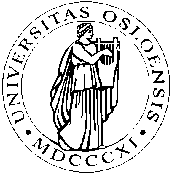 SKOLEEKSAMEN2014/VÅR4 (fire) siderBokmålRUS2504 - Russisk idéhistorie, tekstlesningVarighet: 4 timer								11. juni 2014Tillatte hjelpemidler: Det er lov å bruke én ordbok. Elektronisk scannerordbok kan brukes i stedet for, men ikke sammen med vanlig ordbok.Alle oppgavene skal besvares!Skriv hardt og tydelig, og bare på annenhver linjeOppgave I. KJENT TEKST: oversett til norskАлександра Коллонтай: Дорогу крылатому Эросу! (Письмо к трудящейся молодежи)[…] Исключительность в любви, как и «всепоглощение» любовью, не может быть идеалом любви, определяющим отношения между полами с точки зрения пролетарской идеологии. Наоборот, пролетариат, учитывая многогранность и многострунность «крылатого Эроса», не приходит от этого открытия в неописуемый ужас и моральное негодование наподобие лицемерной морали буржуазии. Наоборот, пролетариат стремится это явление (результат сложных социальных причин) направить в такое русло, которое отвечало бы его классовым задачам в момент борьбы и в момент строительства коммунистического общества.
Многогранность любви сама по себе не противоречит интересам пролетариата. Напротив, она облегчает торжество того идеала любви во взаимных отношениях между полами, которое уже оформляется и выкристаллизовывается в недрах рабочего класса; А именно: любви-товарищества.
Родовое человечество представляло себе любовь в виде родственной привязанности (любовь сестер и братьев, любовь к родителям). Антично-языческая культура выше всего ставила любовь-дружбу. Феодальный мир возводил в идеал «духовную» влюбленность рыцаря, любовь, оторванную от брака и не связанную с утолением плоти. Идеалом любви буржуазной морали являлась любовь законобрачной супружеской пары.    
Идеал любви рабочего класса, вытекающий из трудового сотрудничества и духовно-волевой солидарности членов рабочего класса, мужчин и женщин, естественно, по форме и по содержанию отличается от понятия любви других культурных эпох. Но что же такое «любовь-товарищество»? Не значит ли это, что суровая идеология рабочего класса, вырабатываемая в боевой атмосфере борьбы за рабочую диктатуру, собирается беспощадно изгнать из взаимного общения полов нежнокрылый, трепетный Эрос? Ничего подобного. Идеология рабочего класса не только не упраздняет «крылатый Эрос», а расчищает путь к признанию ценности любви как психосоциальной силы.
Лицемерная мораль буржуазной культуры беспощадно вырывала перья из пестрых, многоцветных крыльев Эроса, обязывая Эрос посещать лишь «законобрачную пару». Вне супружества буржуазная идеология отводила место только общипанному «бескрылому Эросу» — минутному половому влечению полов в форме купленных (проституции) или краденых ласк (адюльтеру-прелюбодеянию).Мораль рабочего класса, поскольку она уже выкристаллизовалась напротив, отчетливо отбрасывает внешнюю форму, в которую выливается любовное общение полов. Для классовых задач рабочего класса совершенно безразлично, принимает ли любовь форму длительного и оформленного союза или выражается в виде преходящей связи. Идеология рабочего класса не ставит никаких формальных границ любви. Но зато идеология трудового класса уже сейчас вдумчиво относится к содержанию любви, к оттенкам чувств и переживаний, связывающих два пола, И в этом смысле идеология рабочего класса гораздо строже и беспощаднее будет преследовать «бескрылый Эрос» (похоть, одностороннее удовлетворение плоти при помощи проституции, превращение «полового акта» в самодовлеющую цель из разряда «легких удовольствий»), чем это делала буржуазная мораль. «Бескрылый Эрос» — противоречит интересам рабочего класса. Во-первых, он неизбежно влечет за собою» излишества, а следовательно, телесное истощение, что понижает запас трудовой энергии в человечестве. Во-вторых, он беднит душу, препятствуя развитию и укреплению душевных связей и симпатических чувствований. В-третьих, он обычно покоится на неравенстве прав во взаимных отношениях полов, на зависимости женщины от мужчины, на мужском самодовлении или нечуткости, что несомненно действует понижающе на развитие чувства товарищества. Совершенно обратно действует наличие ««Эроса крылатого».[…]Oppgave II. UKJENT TEKST.Les nedenforstående tekst fra Vladimir Putins tale til Den Føderale Forsamling og representanter fra lokale selvstyreorganer på Krim-halvøya den 18. mars 2014 og svar på følgende spørsmål til teksten: Hva sier Putin om Russlands «heltehistorie» på Krim?Hva sier Putin om oppløsningen av Sovjetunionen?Hva kaller Putin den nye makten i Kiev?Hva mener Putin skiller annekteringen av Krim fra Kosovos løsrivelse?Hva sier Putin til Ukrainas folk?Обращение Президента Российской ФедерацииДобрый день, уважаемые члены Совета Федерации, уважаемые депутаты Государственной Думы! Уважаемые представители Республики Крым и Севастополя – они здесь, среди нас, граждане России, жители Крыма и Севастополя!Уважаемые друзья, сегодня мы собрались по вопросу, который имеет жизненно важное значение, историческое значение для всех нас. 16 марта в Крыму состоялся референдум, он прошёл в полном соответствии с демократическими процедурами и международно-правовыми нормами.В голосовании приняло участие более 82 процентов избирателей. Более 96 процентов высказалось за воссоединение с Россией. Цифры предельно убедительные.[…]В Крыму буквально всё пронизано нашей общей историей и гордостью. Здесь древний Херсонес, где принял крещение святой князь Владимир. Его духовный подвиг – обращение к православию – предопределил общую культурную, ценностную, цивилизационную основу, которая объединяет народы России, Украины и Белоруссии. В Крыму – могилы русских солдат, мужеством которых Крым в 1783 году был взят под Российскую державу. Крым – это Севастополь, город-легенда, город великой судьбы, город-крепость и Родина русского черноморского военного флота. Крым – это Балаклава и Керчь, Малахов курган и Сапун-гора. Каждое из этих мест свято для нас, это символы русской воинской славы и невиданной доблести.[…]То, что казалось невероятным, к сожалению, стало реальностью. СССР распался. События развивались столь стремительно, что мало кто из граждан понимал весь драматизм происходивших тогда событий и их последствий. Многие люди и в России, и на Украине, да и в других республиках надеялись, что возникшее тогда Содружество Независимых Государств станет новой формой общей государственности. Ведь им обещали и общую валюту, и единое экономическое пространство, и общие вооружённые силы, но всё это осталось только обещаниями, а большой страны не стало. И когда Крым вдруг оказался уже в другом государстве, вот тогда уже Россия почувствовала, что её даже не просто обокрали, а ограбили.[…]Ясно и то, что легитимной исполнительной власти на Украине до сих пор нет, разговаривать не с кем. Многие госорганы узурпированы самозванцами, при этом они ничего в стране не контролируют, а сами – хочу это подчеркнуть, – часто сами находятся под контролем радикалов. Даже попасть на приём к некоторым министрам нынешнего правительства можно только с разрешения боевиков майдана. Это не шутка, это реалия сегодняшней жизни.Тем, кто сопротивлялся путчу, сразу начали грозить репрессиями и карательными операциями. И первым на очереди был, конечно, Крым, русскоязычный Крым. В связи с этим жители Крыма и Севастополя обратились к России с призывом защитить их права и саму жизнь, не допустить того, что происходило, да и сейчас ещё происходит и в Киеве, и в Донецке, в Харькове, в некоторых других городах Украины.Разумеется, мы не могли не откликнуться на эту просьбу, не могли оставить Крым и его жителей в беде, иначе это было бы просто предательством.[…]От тех же Соединённых Штатов и Европы мы слышим, что Косово – это, мол, опять какой-то особый случай. В чём же, по мнению наших коллег, заключается его исключительность? Оказывается, в том, что в ходе конфликта в Косово было много человеческих жертв. Это что – юридически правовой аргумент, что ли? В решении Международного Суда по этому поводу вообще ничего не сказано. И потом, знаете, это даже уже не двойные стандарты. Это какой-то удивительный примитивный и прямолинейный цинизм. Нельзя же всё так грубо подвёрстывать под свои интересы, один и тот же предмет сегодня называть белым, а завтра – чёрным. Получается, нужно доводить любой конфликт до человеческих жертв, что ли?Скажу прямо: если бы местные силы самообороны Крыма вовремя не взяли ситуацию под контроль, там тоже могли бы быть жертвы. И слава Богу, что этого не случилось! В Крыму не произошло ни одного вооружённого столкновения и не было человеческих жертв. Как вы думаете, почему? Ответ простой: потому что против народа и его воли воевать трудно или практически невозможно. И в этой связи я хочу поблагодарить украинских военнослужащих, а это немалый контингент – 22 тысяч человек с полным вооружением. Я хочу поблагодарить тех военнослужащих Украины, которые не пошли на кровопролитие и не запятнали себя кровью.[…]Я обращаюсь и к народу Украины. Искренне хочу, чтобы вы нас поняли: мы ни в коем случае не хотим нанести вам вред, оскорбить ваши национальные чувства. Мы всегда уважали территориальную целостность украинской державы, в отличие, кстати, от тех, кто принёс единство Украины в жертву своим политическим амбициям. Они щеголяют лозунгами о великой Украине, но именно они сделали всё, чтобы расколоть страну. Сегодняшнее гражданское противостояние целиком на их совести. Хочу, чтобы вы меня услышали, дорогие друзья. Не верьте тем, кто пугает вас Россией, кричит о том, что за Крымом последуют другие регионы. Мы не хотим раздела Украины, нам этого не нужно. Что касается Крыма, то он был и останется и русским, и украинским, и крымско-татарским.[…]Oppgave III. SPØRSMÅL TIL SEKUNDÆRLITTERATUR. BESVAR ETT AV SPØRSMÅLENE  Enten:Gi med utgangspunkt i Nikolai Berdjajevs Russkaja ideja en kort oversikt over de viktigste forskjellene mellom de såkalte 1840-tallsmennene og 1860-tallsmennene i russisk idéhistorie. Eller: I Russkaja ideja kaller Nikolaj Berdjajev Tolstoj for en «religiøs anarkist». Gjengi på denne bakgrunn kort de viktigste argumentene Tolstoj anførte mot den Russisk-ortodokse kirke og dens påstand om å representere folkedypet i Russland._____________________________________________________________________________Hvis du ønsker begrunnelse: Ta kontakt med eksamenskonsulent Morten Hvaal Stenberg på e-post (m.h.stenberg@hf.uio.no) innen 1 uke etter at sensuren er kunngjort i StudentWeb. Oppgi navn og kandidatnummer. Sensor bestemmer om begrunnelsen gis skriftlig eller muntlig.